			         2017 – 2018 KASIM AYI                             1-30 KASIM1.HAFTA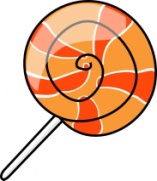 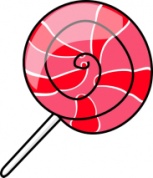                 KONU; KIZILAY HAFTASI Depremlerde, yangınlarda,
Hem savaşta,hem barışta,
Sen koşarsın yardıma,
Güç verirsin yurduma,

Sonsuza dek, güçlenerek,
Her acıyı, sar kızılay...


Kan vermekle yarıdım etmek
çok keyifli mutluluktur. 
Çözdüğün güçlükleri
Bilmeyen kimse, yoktur.

Sonsuza dek, güçlenerek,
Her acıyı, sar kızılay...Büyük evler, (İşaret, orta, yüzük parmaklar gösterilir.)Küçük evler, (Serçe ve başparmaklar tutulur.)Deprem olunca sallanır. (Parmaklar sallanır.)Sağlam olmayanlar yıkılır. (Parmaklar kapatılır.)Kızılay gelir, (İşaret ve başparmakla ay yapılır.)Çadır getirir, (Sağ ve sol el işaret ve başparmakla üçgen yapılır.)Teşekkürler Kızılay. (Eller kalbin üzerinde birleştirilir.)                                                DOĞRU-YANLIŞ                                                                                                                                                                                                                2. HAFTA     KONU; 10 KASIM ATATÜRKÜ ANMA HAFTASI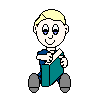 ATATATÜRK ÇOCUKLARI

Bir güneş gibi aydınlatırız
Karanlık ufukları
Sevgi, saygı, umut doluyuz,
Doğruluktur yolumuz.
Gözleriz ufukları, başları hep yukarı.
Hem çalışkan hem dürüst Atatürk Çocukları.
Barış çocuklarıyız, sönmeyen ışıklarız.
Doğruluktan şaşmayız, seni hiç unutmayız.
Lal la lal la la …
Lal la lal la la …
Seni hiç unutmayız.
Lal la lal la la …
Lal la lal la la …
Atatürk Çocukları.ATATÜRK NE DEDİ?
Bir elin nesi var
(Sağ aşağı doğru sallanır)
İki elin sesi var
(Sol el sağ elle beraber çırpılır)
Atatürk bize ne dedi
(Sağ işaret parmağı açıktan işaret ettirilir)
Güçlü olun dedi
(İki el sıkıca birbirine kenetlenir)
Karınca gibi çalışın dedi
(Parmaklar masada yürütülür)
Birbirinizi sevin dedi
(iki el göğüs hizasında birleştirilir)                                                                                                         
Hüzünlüyüz biz bugün
Çünkü bugün 10 kasım
Bütün dünya aglasın 
Çünkü bugün 10 kasım

Atam Anıtkabirde
Mezarında yatıyor
Toplanmış bütün millet
Mezarında ağlaşıyor

10 kasım gelince 
Gözümün önünde anıtkabir
Masmavi gözleri
Tüm dünyayı titretir

      DÜN-BUGÜN-YARIN                                           YAŞLI-GENÇ3.HAFTA   KONU; ÇOCUK HAKLARI VE DÜNYA ÇOCUK KİTAPLARI HAFTASIDünya çocuk gününde
Bir araya gelelim
Kardeşçe ve el ele
Şarkılar söyleyelim.

Mutluklukla ve sevinçle
Eğlenelim gülelim
Kardeşçe ve el ele
Şarkılar söyleyelim.ÇOCUK Çocuk deyip geçmeyin,  Onun da dünyası var.  Güzel- çirkin seçmeyin,  Her çocuk şefkât arar.  Bir kez düşün kendini,  Çocuktun daha önce.  Eksik etme sevgini,  Bir küçüğü görünce.  O, yuvada bir çiçek,  Sonra meyve verecek.  Toplum doğacak ondan,  Ülkemiz yükselecek.                                                                    ESKİ-YENİ				                                                                                                                                                                                                                              4.HAFTA     KONU;ÖĞRETMENLER GÜNÜ-SEVGİ SAYGI HOŞGÖRÜ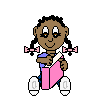 Günün Kutlu Olsun

Bugün senin günün ( İşaret parmağı ile öğretmen işaret edilir.)

Günün kutlu olsun ( İki el yanlara eğilerek açılır.)

Hep yüzün gülsün ( Gülme hareketi yapılır.)

Gözyaşın hiç akmasın ( İki işaret parmağı gözlere götürülür.)

Bütün sevgiler senin olsun Öğretmenim. ( Eller yana açılıp göğüste birleştirilip ileri uzatılır.) Ana Gibi, Baba Gibi
Öğretmenim bilir misin
Seni nasıl sevdiğimi?
Sorsan bana nerde yerin
Gösteririm ben kalbimi

Ana değil, ana gibi;
Baba değil, baba gibi
Öğretmenim ben de sevgin
Can içinde bir can gibi...ÖĞRETMENİMÖğretmenim,
Canım benim canım benim,
Seni ben pek çok,
Pek çok severim.Sen bir ana,
Sen bir baba,
Her şey oldun,
Artık bana.Okut,öğret ve nihayet,
Yurda yararlı bir insan et.                                   UZAK-YAKIN   5.HAFTA       KONU:AĞIZ VE DİŞ SAĞLIĞI-ORGAN BAĞIŞI VE NAKLİ HAFTASIAğız insan aynası
Ağlatır diş ağrısı
Sağlıklı dişler ile
Parlat yarınlarını

Dişlerin diş etlerin
Senindir geleceğin
Diş sağlıklı olmazsa
Çürür bak böbreklerinsabah kalkınca(eller uyanma hareketi yapar)temizlik başlar(musluk açma hareketi yapılır)önce elleri yıka (elleri yıkama hareketı yapılır)sonra yüzünü yıka (yüz yıkanma hareketi yapılır)bak ne güzel oldun (sağ el belde sol elle ayna hareketi yapılır)misler gibi koktun (sol elin parmak uçları birleştirilerek sallanırsabah kalkıncatemizlik başlardişlerini unutma (sağ elin işaret parmağıyla dişler gösterilir)güzel güzel fırçala (sağ elle diş fırçalama hareketi yapılır)bak ne güzel oldunmisler gibi koktun                              SAĞLIKLI-SAĞLIKSIZ-KIZILAY HAFTASI-10 KASIM ATATÜRKÜ ANMA HAFTASI-ÇOCUK HAKLARI HAFTASI-ÖĞRETMENLER GÜNÜ HAFTASI-AĞIZ VE DİŞ SAĞLIĞI HAFTASISİYAH